LEDEN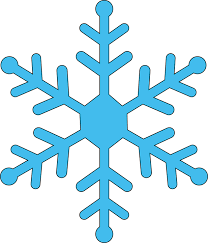 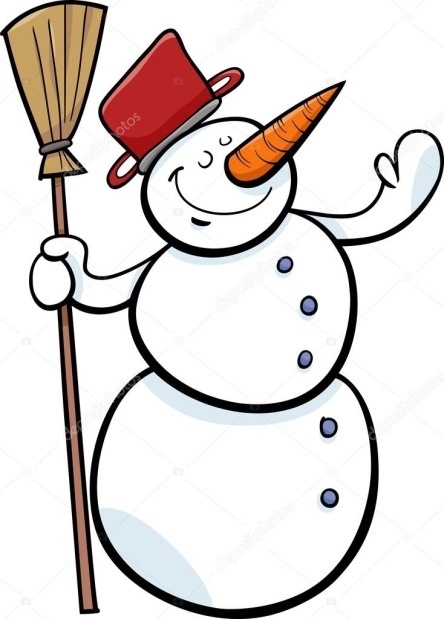 2. - 6.1.		Pohádková zima			- hlavní znaky zimního období				- soutěže, malování, zpívání, pokusy			- pohádka o dvanácti měsíčkách                                  - tradice Tří králů 9.- 13.1. 		Ptáci a zvířata v zimě			- vycházka ke krmelci- nadělujeme zvířátkům			- za zvířátky do pohádky			- poznávání stop ve sněhu			- poznávání života zvířat v zimě16. - 20.1.		Kouzlo zimy - cestování na Severní pól			- jak žijí lidé za polárním kruhem, život Eskymáků  			- polární zvířata a jejich život na severu                                  - zimní oblečení23. - 27.1.		Zimní sporty aneb jak si užít zábavu na sněhu			- malování do sněhu - barevná stopovaná			- seznamování se zimními sporty			- bílý den - hry s bílou barvou, hod sněhovou koulí                                  -správné oblékání a bezpečné chování na sněhu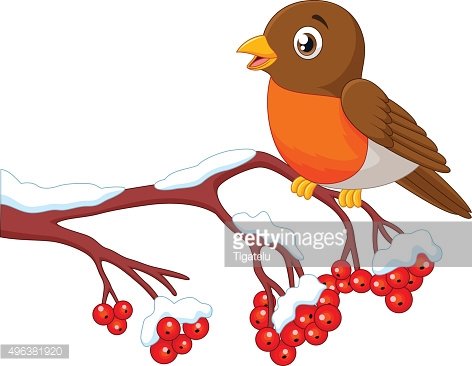 